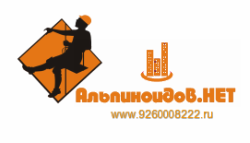 _________________________________________________________________________________________________________________________________________________________________________________________________________________________________________________________________________________________________________Гарантийное письмо	ООО «Форум» просит Вас выдать ключи от выхода на кровлю дома, находящегося по адресу: _______________________________________________________________________________________,              с ___________ г. по _____________ г.  с ______ до ______ часов для проведения работ:__________________________________________________________________________________________Сотрудникам:_________________________________________________________________________________________________________________________________________________________________________при выполнении работ будут использоваться материалы: перфоратор электрический, пена монтажная, герметик атакамаст PU40,полимерная гидроизоляция «Блокада».Ответственность за соблюдение техники безопасности сотрудниками ООО «Форум», при работе  возлагается на ООО «Форум».	Все, вышеперечисленные, работники ООО «Форум» прошли обучение безопасным методам и приемам выполнения работ на высоте без применения инвентарных средств подмащивания, выполняемых на высоте 5 м и более, а также работ, выполняемых на площадках, при отсутствии защитных ограждений этих площадок, после аттестации присвоена III группа по безопасности при работе на высоте канатным методом или «методом промышленного альпинизма», выданы удостоверяющие документы.	В случае повреждения элементов здания , при производстве работ, ООО «Форум» обязуется в кратчайшие сроки своими силами и за свой счет, произвести ремонт поврежденных элементов, либо возместить материальный ущерб.Перечень основных видов работ, выполняемых ООО «Форум» Производство кровельных и гидроизоляционных работГерметизация швов, герметизация межпанельных стыков, герметизация балконовМытье окон, стен, удаление грязи и высолов с фасадовУборка снега, удаление наледи с крыш и водосточных систем зданияОбследование, дефектовка высотных конструкцийПроизводство малярных работ, работ по антикоррозийной и огне- биозащитеНаружная реставрация, текущий ремонт фасадов зданий и сооруженийС уважением,Генеральный директор									Голованов В.В.компании «Форум»